Tjedan dobrote u školskoj knjižniciU sklopu ovogodišnjeg projekta: „IGROM I SPORTOM PROTIV NASILJA“, u školi provedena je još jedna aktivnost pod nazivom : TJEDAN DOBROTE.Navedena aktivnost trajala je od 11. – 17. veljače 2019. godine. Učitelji i učenici sudjelovali su sa različitim osmišljenim aktivnostima:  radionicama, panoima, dobrim djelima, likovnim uradcima, učenici volonteri koji su pomagali drugim učenicima u učenju…Školska knjižničarka uključila se u osmišljavanju panoa pod nazivom: stablo dobrote, kojeg je osmislila naša defektologinja Mia Filipov.  Prigodno je ukrašena školska knjižnica i njezin središnji pano.U suradnji sa učiteljicom Mirelom Šimunić i njezinim razredom, 3.b školska knjižničarka održala je nastavni sat na temu: korištenje enciklopedija. Učenici su naučili što su to enciklopedije, kako se koristiti i čuvati ih. Na kraju učenici su u Hrvatskoj općoj enciklopediji pronalazili riječi koje su bile vezane uz ljubav, dobrotu, prijateljstvo i sreću. Učenici su bili nestrpljivi u pronalaženju traženih pojmova, ali i sretni kada su uspjeli uspješno izvršiti zadatak. Osmjeh na licima i želja za budućim istraživanjem enciklopedija bila je velika ocjena školskoj knjižničarki.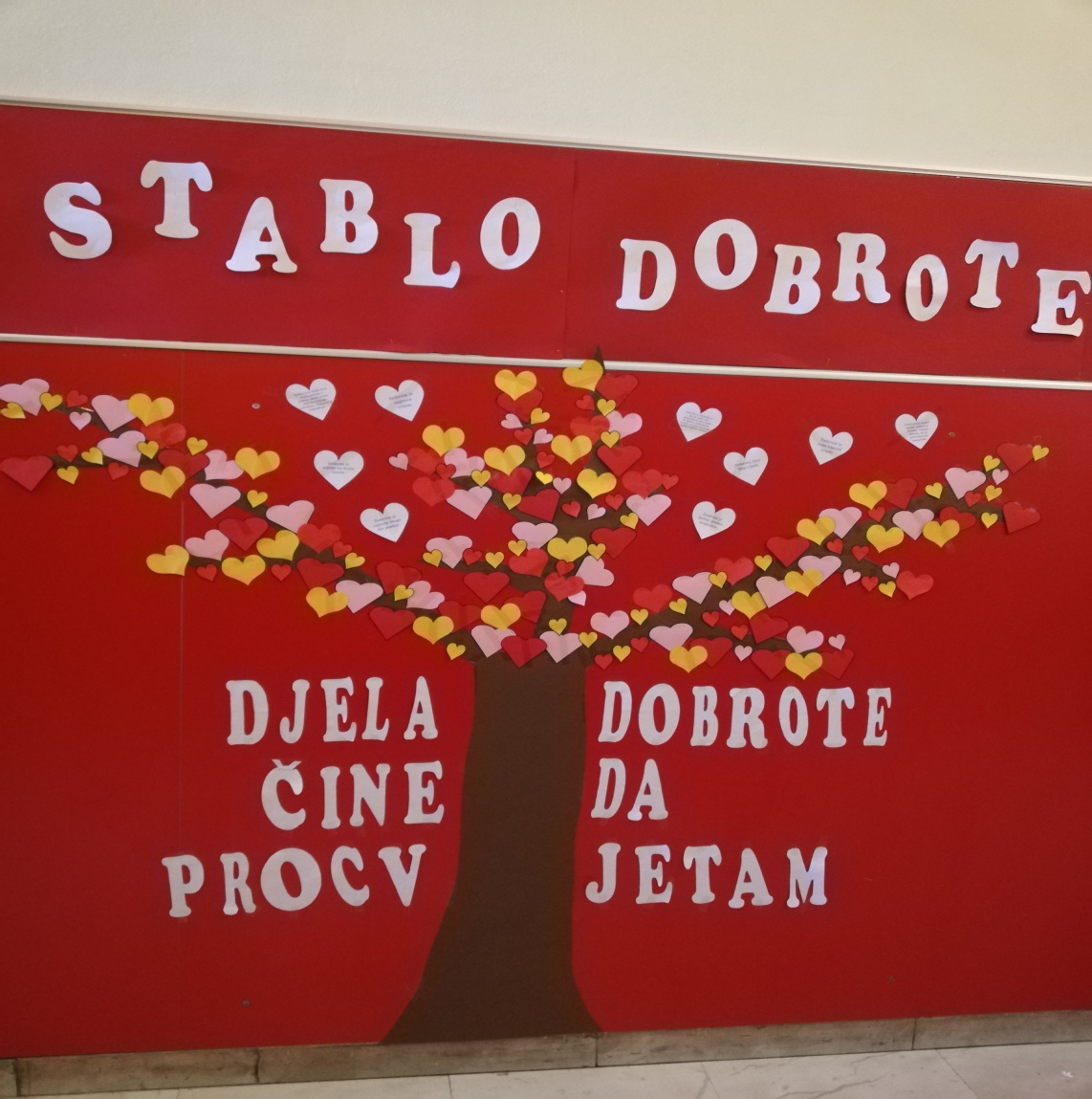 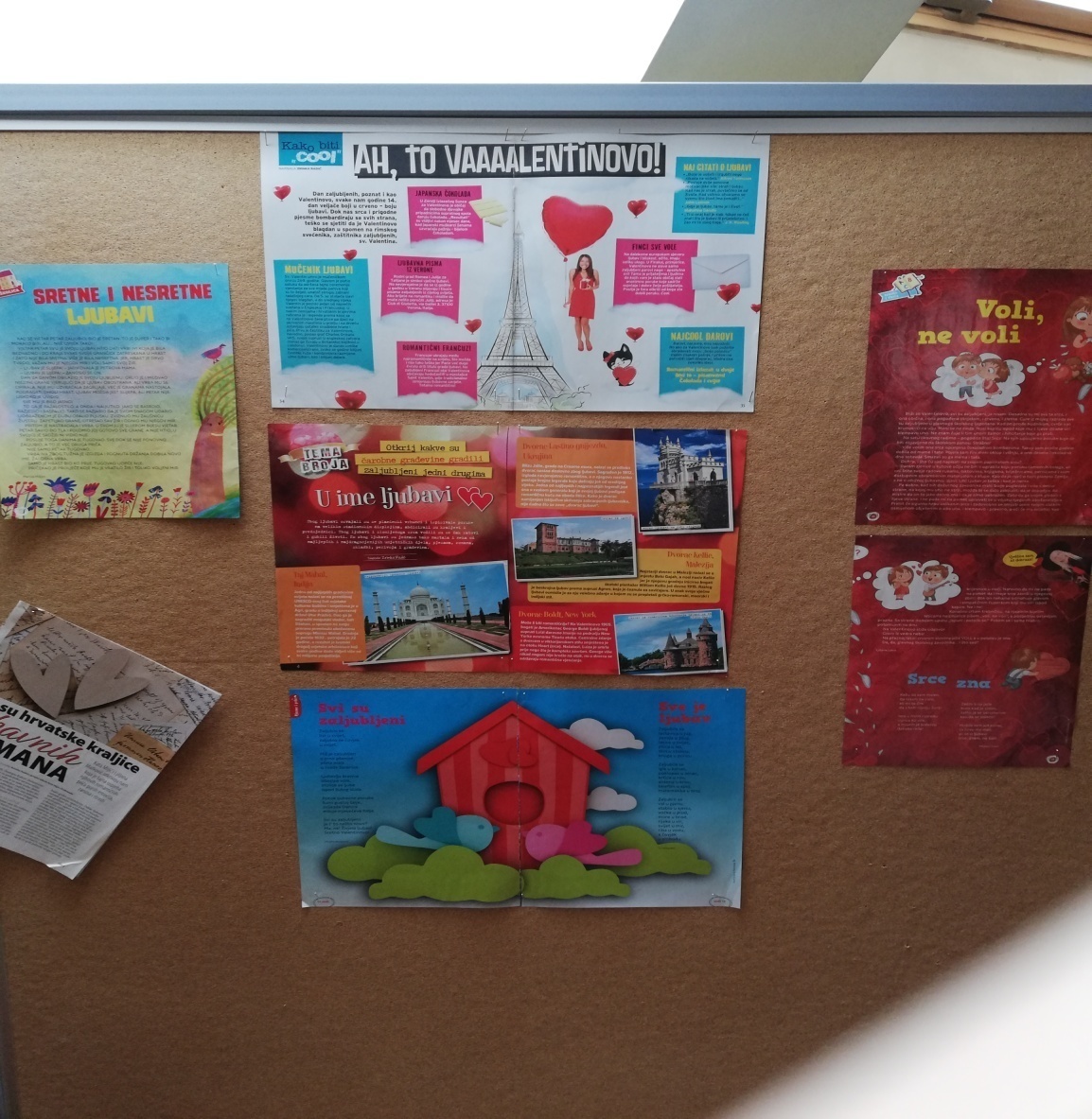 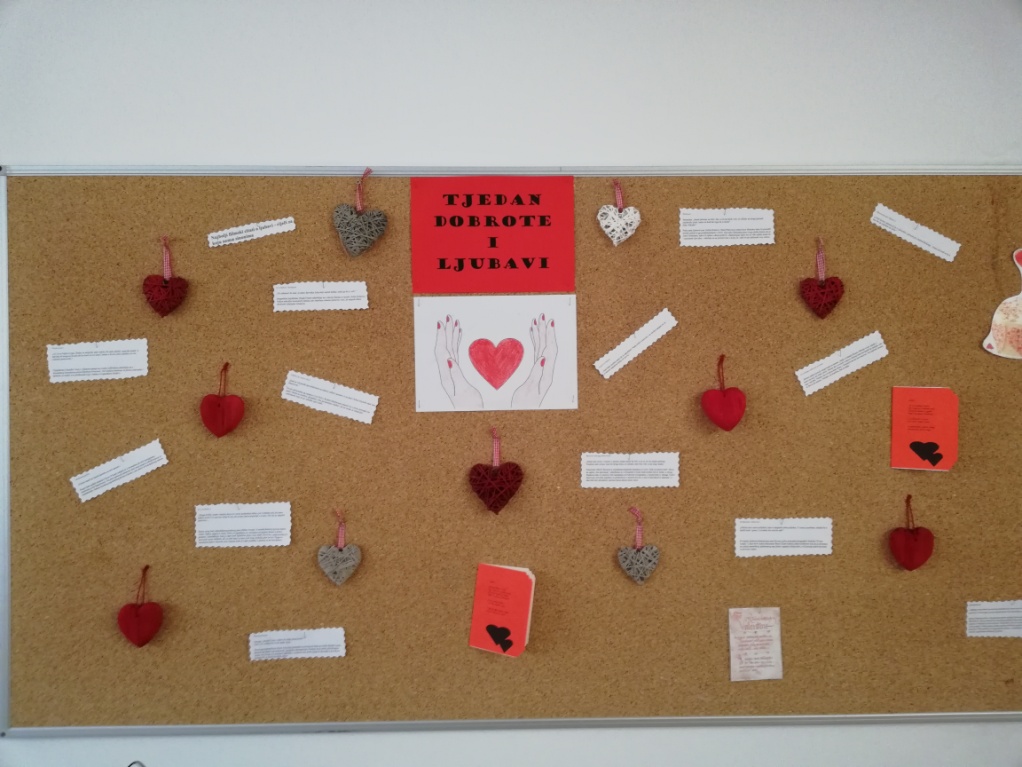 